FRAGRANCE – Dove Supreme 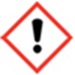 Warning: May cause an allergic skin reaction.Harmful to aquatic life with long lasting effects. IF ON SKIN: Wash with plenty of soap andwater. If skin irritation or rash occurs: Get medical advice/attention. Dispose of contents/container to approved disposal site, in accordance with local regulations.Contains CITRONELLOL, COUMARIN, AMYLCINNAMAL, EUGENOL, LINALOOL, NEROL, ALPHA-ISOMETHYLIONONE, BUTYLPHENYL METHYLPROPIONAL, UNDECYLENAL,GERANIOL. May produce an allergic reaction.Your business name, 12 Any Street, Anywhere, Your County, AA12BB. Your telephone number 01234568910